План управления проектом«Палитра детской души» - создание сборника литературного творчества детей Алексеевского района.Идентификационный номер ______________________________Общие сведения о документеКалендарный план-график работ по проекту2. Бюджет проекта3.Участие области в реализации проекта10,0- средства муниципальной программы Алексеевского района  «Развитие культуры и искусства Алексеевского района на 2015-2020 годы;5,0-спонсорские средства4.Риски проектаКоманда проектаПланирование коммуникацийЗаинтересованные лица, инвесторыУТВЕРЖДАЮ: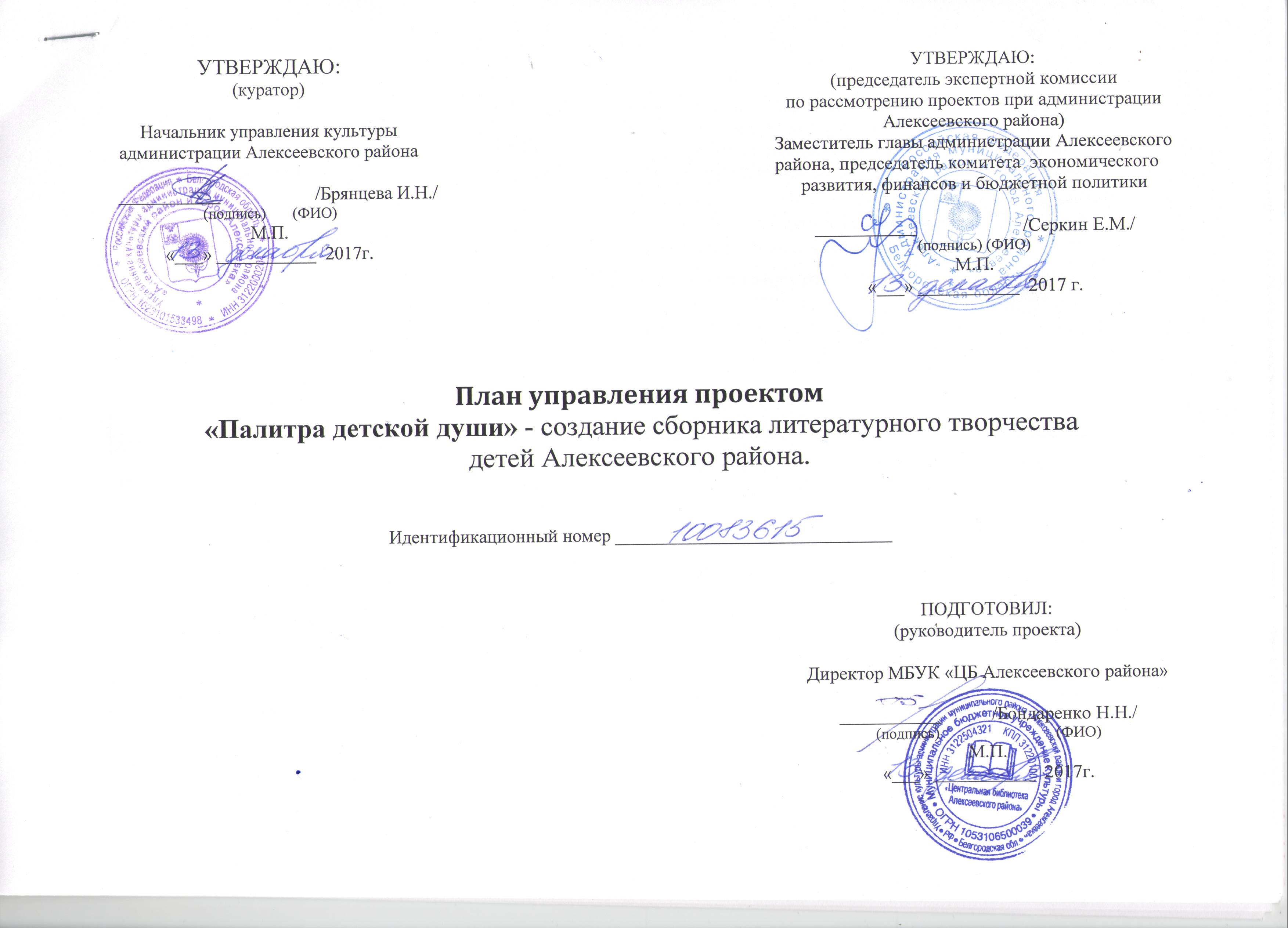 (куратор)Начальник управления культурыадминистрации Алексеевского района    ___________                     /Брянцева И.Н./(подпись)       (ФИО)М.П.«___» ___________  2017г.УТВЕРЖДАЮ:(председатель экспертной комиссиипо рассмотрению проектов при администрации Алексеевского района)Заместитель главы администрации Алексеевскогорайона, председатель комитета  экономического развития, финансов и бюджетной политики___________                       /Серкин Е.М./(подпись) (ФИО)М.П.«___» ___________  2017 г.ПОДГОТОВИЛ:(руководитель проекта)Директор МБУК «ЦБ Алексеевского района»___________           /Бондаренко Н.Н./(подпись)                              (ФИО)М.П.«___» ___________  2017г.Основаниедлясоставлениядокумента:постановление администрации Алексеевского района от 04 декабря 2012 года № 1042 «Об утверждении Положения об управлении проектами».Назначениедокумента:детализация  паспорта проекта и инициация блока работ по планированию проекта, с точки зрения человеческих, финансовых и временных ресурсовКоличество экземпляров и место хранения:выпускается в 3-х экземплярах, которые хранятсяу руководителя проекта, куратора проекта и председателя экспертной комиссии по рассмотрению проектовСодержание:Календарный план-график работ по проекту Бюджет проектаУчастие области в реализации проектаРиски проектаКоманда проектаПланирование коммуникацийЗаинтересованные лица, инвесторыИзменения:изменения в плане управления проекта выполняются путем оформления ведомости измененийКод работыКод работыНазвание работыДлитель-ность, дниДата начала работДата окончания работ (контрольная точка)Документ, подтверждающий выполнение работыФИО ответственного исполнителякодтип(Р/П)Название работыДлитель-ность, дниДата начала работДата окончания работ (контрольная точка)Документ, подтверждающий выполнение работыФИО ответственного исполнителя1.-Подготовительный этап:3006.02.201821.03.2018-Бондаренко Н.Н.1.1ПСоздание рабочей группы  206.02.201807.02.2018Приказ о создании рабочей группыБондаренко Н.Н.1.2ПРазработка Положения о конкурсном отборе творческих работ детей для включения в сборник «Палитра детской души»708.02.201816.02.2018Утвержденное ПоложениеБондаренко Н.Н.1.3ПРазмещение  информации на сайте детских библиотек г.Алексеевка о создании сборника  «Палитра детской души» и  конкурсном отборе творческих работ детей319.02.201821.02.2018СкриншотНечаева Ю.М.1.4ПРазмещение информации в межрайонной газете «Заря» о создании сборника  «Палитра детской души» и  конкурсном отборе творческих работ детей726.02.201806.03.2018Статья в СМИ/скриншотМаксименко И.А.1.5ППроведение обучающего семинара с библиотекарями МБУК «ЦБ Алексеевского района», обслуживающими читателей-детей812.03.201721.03.2017Отчет о проделанной работе, фотоматериалМаксименко И.А.2.-Выявление творчески одаренных детей4522.03.201825.05.2018-Максименко И.А2.1РИндивидуальная работа библиотекарей с читателями-детьми, родителями и руководителями детского чтения по выявлению творчески одаренных детей4222.03.201822.05.2018Отчет о проделанной работеПерова Е.Н.2.2ПСотрудничество библиотек МБУК «ЦБ Алексеевского района», обслуживающих читателей-детей  с преподавателями словесности  образовательных учреждений  по выявлению творчески одаренных детей4222.03.201822.05.2018Отчет о проделанной работеПерова Е.Н.2.3ПСотрудничество библиотек МБУК «ЦБ Алексеевского района»,  обслуживающих читателей-детей  с литературно-поэтическим клубом «Крыло»  по выявлению творчески одаренных детей4222.03.201822.05.2018Отчет о проделанной работеСливенко Е.М.2.4ПИнформирование населения о ходе реализации проекта через сайт детских библиотек города Алексеевки323.05.201825.05.2018Отчет о проделанной работе/ скриншотНечаева Ю.М.3.-Сбор творческих работ детей5228.05.201807.08.2018-Максименко И.А.3.1ППодготовка Портфолио на  всех  выявленных творчески одаренных детей- участников проекта 4828.05.201801.08.2018Отчет о проделанной работеСапрыкина Н.И.3.2ПСбор работ  литературного творчества детей4828.05.201801.08.2018Отчет о проделанной работеСапрыкина Н.И.3.3ПФормирование списка детей- участников проекта «Палитра детской души»402.08.201807.08.2018Список детей – участников проектаСапрыкина Н.И.4.-Организация редактуры, корректуры и отбора творческих работ детей для включения в сборник 3208.08.201820.09.2018-Максименко И.А.4.1ПСоздание экспертного совета  по организации редактуры, корректуры и отбора творческих работ детей 608.08.201815.08.2018Утвержденный состав экспертного советаМаксименко И.А.4.2ПРедактура и корректура поступивших творческих работ детей1121.08.201804.09.2018Отчет о проделанной работе, фотоматериалСливенко Е.М.4.3ПОтбор творческих работ детей для включения в сборник 1205.09.201820.09.2018Протокол экспертного советаСливенко Е.М.5.-Создание  сборника литературного творчества  детей «Палитра детской души»4320.09.201819.11.2018-Максименко И.А.5.1ПДизайнерская   разработка сборника литературного творчества детей1020.09.201803.10.2018Отчет о проделанной работе, электронная копия обложки и страниц сборникаСапрыкина Н.И.5.2ПКомпьютерная верстка сборника литературного творчества детей 1004.10.201817.10.2018Сборник в электронном видеСапрыкина Н.И.5.3РПечать  70 экз. сборников литературного творчества «Палитра детской души»2318.10.201819.11.2018Отчет о проделанной работе, фотоматериалМаксименко И.А.6.-Презентация сборника литературного творчества детей «Палитра детской души»1901.11.201827.11.2018-Максименко И.А.6.1ППодготовка к проведению праздничного мероприятия для целевой группы проекта201.11.201822.11.2018Сценарный планСапрыкина Н.И.6.2ПСоздание электронной презентации сборника1101.11.201815.11.2018.Электронная презентация сборникаСапрыкина Н.И.6.3РПроведение праздничного мероприятия  «Когда душа родилась крылатой…»323.11.201827.11.2018Отчет о проделанной работе, фотоматериалМаксименко И.А.6.4ППриглашение детских писателей для участия в презентации сборника  «Палитра детской души»323.11.201827.11.2018Отчет о проделанной работе, фотоматериалСливенко Е.М.6.5РПроведение детскими поэтами  мастер-класса  с  юными писателями323.11.201827.11.2018Отчет о проделанной работе, фотоматериалПерова Е.Н.7.ПОрганизация публикации в СМИ творческих работ, вошедших в сборник623.11.201830.11.2018Официальное письмо о принятии к печатиМаксименко И.А.8.ПИнформирование населения о реализации проекта через сайт детских библиотек города Алексеевки623.11.201830.11.2018Отчет о проделанной работе/скриншотНечаева Ю.М.9.ПРазмещение в СМИ информации об итогах реализации проекта623.11.201830.11.2018Статья в СМИ/скриншотНечаева Ю.М.И т о г о:И т о г о:И т о г о:23906.02.201830.11.2018Код работыКод работыНазвание работыСумма, тыс. руб.Бюджетные источники финансированияБюджетные источники финансированияБюджетные источники финансированияБюджетные источники финансированияБюджетные источники финансированияБюджетные источники финансированияВнебюджетные источники финансированияВнебюджетные источники финансированияВнебюджетные источники финансированияВнебюджетные источники финансированияВнебюджетные источники финансированияВнебюджетные источники финансированияКод работыКод работыНазвание работыСумма, тыс. руб.федеральный бюджет3федеральный бюджет3областной бюджет3областной бюджет3местный бюджет3местный бюджет3средства хозяйствующего субъектасредства хозяйствующего субъектазаемные средства4заемные средства4прочие5прочие5кодтип (Р/П)Название работыСумма, тыс. руб.федеральный бюджет3федеральный бюджет3областной бюджет3областной бюджет3местный бюджет3местный бюджет3средства хозяйствующего субъектасредства хозяйствующего субъектазаемные средства4заемные средства4прочие5прочие51.-Подготовительный этап:-------------1.1ПСоздание рабочей группы  -------------1.2ПРазработка Положения о конкурсном отборе творческих работ детей для включения в сборник «Палитра детской души»-------------1.3ПРазмещение  информации на сайте детских библиотек г.Алексеевка о создании сборника  «Палитра детской души» и  конкурсном отборе творческих работ детей-------------1.4ПРазмещение информации в межрайонной газете «Заря» о создании сборника  «Палитра детской души» и  конкурсном отборе творческих работ детей-------------1.5ППроведение обучающего семинара с библиотекарями МБУК «ЦБ Алексеевского района», обслуживающими читателей-детей-------------2.-Выявление творчески одаренных детей-------------2.1РИндивидуальная работа библиотекарей с читателями-детьми, родителями и руководителями детского чтения по выявлению творчески одаренных детей--------------2.2ПСотрудничество библиотек МБУК «ЦБ Алексеевского района», обслуживающих читателей-детей  с преподавателями словесности  образовательных учреждений  по выявлению творчески одаренных детей--------------2.3ПСотрудничество библиотек МБУК «ЦБ Алексеевского района»,  обслуживающих читателей-детей  с литературно-поэтическим клубом «Крыло»  по выявлению творчески одаренных детей--------------2.4ПИнформирование населения о ходе реализации проекта через сайт детских библиотек города Алексеевки--------------3.-Сбор творческих работ детей--------------3.1ППодготовка Портфолио на  всех  выявленных творчески одаренных детей- участников проекта --------------3.2ПСбор работ  литературного творчества детей--------------3.3ПФормирование списка детей- участников проекта «Палитра детской души»--------------4.-Организация редактуры, корректуры и отбора творческих работ детей для включения в сборник --------------4.1ПСоздание экспертного совета  по организации редактуры, корректуры и отбора творческих работ детей --------------4.2ПРедактура и корректура поступивших творческих работ детей--------------4.3ПОтбор творческих работ детей для включения в сборник --------------5.-Создание  сборника литературного творчества  детей «Палитра детской души»10,010,0----10,010,0------5.1ПДизайнерская   разработка сборника литературного творчества детей--------------5.2ПКомпьютерная верстка сборника литературного творчества детей --------------5.3РПечать  70 экз. сборников литературного творчества «Палитра детской души»10,010,0----10,010,0------6.-Презентация сборника литературного творчества детей «Палитра детской души»5,05,0--------5,05,06.1ППодготовка к проведению праздничного мероприятия для целевой группы проекта--------------6.2ПСоздание электронной презентации сборника--------------6.3РПроведение праздничного мероприятия  «Когда душа родилась крылатой…»5,05,0----------5,05,06.4ППриглашение детских писателей для участия в презентации сборника  «Палитра детской души»--------------6.5РПроведение детскими поэтами  мастер-класса  с  юными писателями--------------7.ПОрганизация публикации в СМИ творческих работ, вошедших в сборник--------------8.ПИнформирование населения о реализации проекта через сайт детских библиотек города Алексеевки--------------9.ПРазмещение в СМИ информации об итогах реализации проекта--------------ИТОГО:ИТОГО:ИТОГО:15,015,0000010,010,000005,05,0Бюджетное финансированиеБюджетное финансированиеБюджетное финансированиеБюджетное финансированиеБюджетное финансированиеФорма участияФорма участияРазмер участия бюджета, тыс. руб.Размер участия бюджета, тыс. руб.Размер участия бюджета, тыс. руб.Форма участияФорма участияФедеральный ОбластнойМестныйПрямое бюджетное финансирование Муниципальная  программа Алексеевского района  «Развитие культуры и искусства Алексеевского района на 2015-2020 годы»--10,0Дороги6Указать плановую протяженность---Субсидии6Указать соответствующую программу---ИТОГО:ИТОГО:--10,0Программы государственной поддержкиПрограммы государственной поддержкиПрограммы государственной поддержкиПрограммы государственной поддержкиПрограммы государственной поддержкиПотребностьПотребностьФинансовые вложения, тыс. руб.Финансовые вложения, тыс. руб.Финансовые вложения, тыс. руб.Электроэнергия6Указать требуемую мощность---Газоснабжение6Указать требуемый объем---Водоснабжение6Указать требуемый объем---Гарантии6Гарантии6--Залоги6Залоги6---Прочие формы участия : спонсорские средства - 5,0Прочие формы участия : спонсорские средства - 5,0---Земельный участок: указать адрес расположения /площадь / стоимость земельного участкаЗемельный участок: указать адрес расположения /площадь / стоимость земельного участкаЗемельный участок: указать адрес расположения /площадь / стоимость земельного участкаЗемельный участок: указать адрес расположения /площадь / стоимость земельного участкаЗемельный участок: указать адрес расположения /площадь / стоимость земельного участка№ п/пНаименование риска проектаОжидаемые последствия наступления рискаПредупреждение наступления рискаПредупреждение наступления рискаДействия в случае наступления риска№ п/пНаименование риска проектаОжидаемые последствия наступления рискаМероприятияпо предупреждению ФИО ответственного исполнителяДействия в случае наступления риска1.Выявлено более 30  творчески одаренных детей Недостаточное финансирование для печати дополнительных  экземпляров сборникаПоиск дополнительных источников финансированияМаксименко И.А.Поиск дополнительных источников финансирования2.Выявлено менее 30 творчески одаренных  детей Не достижение цели и результата проектаСвоевременно проводить мониторинг на этапе выявления  творчески одаренных детейМаксименко И.А.                -3.Увеличение стоимости расходных  материалов, необходимых  для печати сборника (фотобумага, цветная краска, ламинирование, брошурирование)Недостаточность средств для издания 70 экз. сборниковСвоевременная калькуляция стоимости расходных материалов для печати нужного количества сборниковМаксименко И.А. Поиск альтернативных источников финансирования4.Неблагоприятные погодные условияНе возможность проведения мероприятий из-за отсутствия детей, писателейПеренос  мероприятия на другое время или датуМаксименко И.А. Своевременное предупреждение участников о переносе мероприятия№ п/пФИО, должность и основное место работыРанг в области проектного управленияРоль в проекте/выполняемые в проекте работыОснованиеучастия в проекте 1.Брянцева Ирина Николаевна, начальник управления культуры  администрации Алексеевского районаПроектный менеджер 4 классаКуратор проекта2.Бондаренко Наталья Николаевна, директор МБУК «ЦБ Алексеевского района»Нет Руководитель проекта, ответственная за создание рабочей группы (П), разработку Положения о конкурсном отборе творческих работ детей (П)3.Максименко Ирина Александровна, заместитель директора по работе с читателями – детьми МБУК «ЦБ Алексеевского района»Проектный менеджер 4 классаАдминистратор проекта, ответственная за организацию блоков работ, за размещение информации в межрайонной газете «Заря» о создании сборника «Палитра детской души»  конкурсном отборе творческих работ детей (П), проведение обучающего семинара с библиотекарями МБУК «ЦБ Алексеевского района»,обслуживающими читателей-детей (П), выявление творчески одаренных детей,  сбор творческих работ детей, организацию редактуры,, корректуры и отбора творческих работ детей для включения в сборник,  создание экспертного совета по организации редактуры, корректуры и отбора творческих работ детей(П), создание сборника  литературного творчества детей «Палитра детской души», печать 70 экз.сборников литературного творчества «Палитра детской души»(Р), презентацию сборника литературного творчества  детей «Палитра детской души», проведение праздничного мероприятия «Когда душа родилась крылатой…»(Р), организацию публикации в СМИ творческих работ, вошедших в сборник4.Святец Евгений Николаевич, главный специалист отдела управления проектами администрации Алексеевского районаПроектный специалист 4 классаОператор мониторинга проекта, ответственный за размещение проектной и отчетной документации в АИС «Проектное управление»5.Сапрыкина Наталья Ивановна,ведущий методист  центральной районной детской библиотеки Нет Член рабочей группы, ответственная за  подготовкуПортфолио на всех выявленных  творчески одаренных детей-участников проекта (Р),  сбор работ литературного творчества детей (Р),  формирование списка детей-участников проекта «Палитра детской души» (Р), дизайнерская разработка сборника литературного творчества детей (П), компьютерная верстка сборника литературного творчества «Палитра детской души» (Р), подготовка к проведению праздничного мероприятия для целевой группы проекта (П), создание электронной презентации сборника (Р)6.Сливенко Елена Михайловна, ведущий библиограф  центральной районной детской библиотекиНет  Член рабочей группы, ответственная за сотрудничество библиотек МБУК «ЦБ Алексеевского района», обслуживающих читателей-детей с литературно-поэтическим клубом «Крыло» по выявлению творчески одаренных детей(П),  редактура и корректура поступивших творческих работ детей (Р),  отбор творческих работ детей для включения в сборник (Р),  приглашение детских писателей для участия в презентации сборника «Палитра детской души»(П).7.Перова Елена Николаевна, библиотекарь центральной районной детской библиотекиНет   Член рабочей группы, ответственная за индивидуальную работу библиотекарей с читателями-детьми, родителями и руководителями детского чтения по выявлению творчески одаренных детей (П), сотрудничество библиотек МБУК «ЦБ Алексеевского района», обслуживающих читателей-детей с преподавателями словесности образовательных  учреждений по выявлению творчески одаренных детей (П), проведение детскими поэтами  мастер-класса с юными писателями (Р)8.Нечаева Юлия Михайловна, библиотекарь центральной районной детской библиотекиНет Член рабочей группы, ответственная за размещение информации на сайте детских библиотек г. Алексеевки о создании сборника «Палитра детской души» и конкурсном отборе творческих работ детей (П), информирование населения о ходе реализации проекта через сайт детских библиотек  города Алексеевки (П), информирование населения о реализации проекта через сайт детских библиотек города Алексеевки (П), размещение в СМИ информации об итогах реализации проекта (П).№п/пКакая 
информация передаетсяКто 
передает информациюКому 
передается информацияКогда 
передает информациюКак 
передается информацияСтатус проекта Руководитель проектаПредставителю заказчика, кураторуЕженедельно (понедельник)Электронная почтаОбмен информацией о текущем состоянии проектаАдминистратор проектаУчастникам проектаЕженедельно (пятница)Телефонная связь,электронная почтаДокументы и информация по проектуОтветственный по направлениюАдминистратору проекта и адресатамНе позже сроков плана-графикаЭлектронная почтаО выполнении контрольной точкиАдминистратор проектаРуководителю проекта, оператору мониторингаНе позже дня контрольного события по плану управленияЭлектронная почтаОтчет о выполнении блока работАдминистратор проектаГруппе управления,оператору мониторингаСогласно сроков плана управленияПисьменный отчет,электронная почтаВедомость измененийАдминистратор проектаГруппе управления,оператору мониторингаПо поручению руководителя проектаПисьменный отчет,электронная почтаМониторинг реализации проектаОператор мониторингаВ проектный офисВ день поступления информацииАИС «Проектное управление» Информация о наступивших или возможных рисках и отклонениях по проектуАдминистратор проекта, ответственное лицо по направлениюРуководителю проектаВ день поступления информации Телефонная связьИнформация о наступивших рисках и осложнениях по проекту Руководитель проектаКураторуВ день поступления информации (незамедлительно)Телефонная связь,электронная почтаИнформация о неустранимом отклонении по проекту Руководитель проектаПредставителю заказчика, кураторуВ день поступления информации СовещаниеОбмен опытом, текущие вопросыРуководитель проектаРабочей группеи приглашеннымНе реже 1 раз в кварталСовещаниеПриглашения на совещания Администратор проектаУчастникам совещанияВ день поступления информации Телефонная связь,электронная почтаПередача поручений, протоколов, документов Администратор проектаАдресатамВ день поступления информации (незамедлительно)Телефонная связь,электронная почтаПодведение итоговРуководитель проектаКураторуПо окончании проектаСовещаниеЗаинтересованное лицо, инвесторДолжность,контактные данные Для юридических лиц:Роль в проекте (инвестор):Название организации: «_____________________________»Телефон: Адрес: E-mail:Фамилия имя отчество должность руководителя организации.Телефон: E-mail: Для физических лиц:Роль в проекте (инвестор):Фамилия имя отчество Адрес:Должность по основному месту работыТелефон: E-mail: